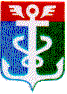 РОССИЙСКАЯ ФЕДЕРАЦИЯПРИМОРСКИЙ КРАЙКОНТРОЛЬНО-СЧЕТНАЯ ПАЛАТА
 НАХОДКИНСКОГО ГОРОДСКОГО ОКРУГА692900 Приморский край, г.Находка, Находкинский пр-т,14тел.(4236) 69-22-91 факс (4236) 64-79-26 E-mail: kspnakhodka@mail.ruЗАКЛЮЧЕНИЕна проект решения Думы Находкинского городского округа «О бюджете Находкинского городского округа на 2014 год и плановый период 2015 и 2016 годов» (ко второму, третьему чтению) 04 декабря 2013 года         Заключение Контрольно-счетной палаты Находкинского городского округа (далее КСП НГО) на проект решения Думы Находкинского городского округа «О бюджете Находкинского городского округа  на 2014 год и плановый период 2015 и 2016 годов» (далее – проект решения) подготовлено в соответствии с Бюджетным кодексом Российской Федерации (далее – Бюджетный кодекс, БК РФ), Уставом Находкинского городского округа, Решением от 30.10.2013г. № 265-НПА «О бюджетном  процессе в Находкинском городском округе» (далее - Решение о бюджетном процессе), Решением от 30.10.2013г. № 264-НПА «О Контрольно-счетной палате Находкинского городского округа» (далее – КСП НГО) и иными нормативными правовыми актами.1. Общие положенияПри подготовке заключения на проект решения Думы Находкинского городского округа «О бюджете Находкинского городского округа  на 2014 год и плановый период 2015 и 2016 годов» Контрольно-счетная палата учитывала необходимость реализации положений, сформулированных в Бюджетном послании Президента Российской Федерации, Прогнозе социально-экономического развития Находкинского городского округа, Основных направлениях бюджетной и налоговой политики Российской Федерации, Приморского края и Находкинского городского округа, государственных (муниципальных) целевых программах. Целями заключения КСП НГО являлись:- экспертиза обоснованности доходных статей проекта бюджета на 2014 год и плановый период 2015 и 2016 годов, наличие и соблюдение законодательства и нормативных правовых актов;- анализ расходных статей проекта бюджета на 2014 год и плановый период 2015 и 2016 годов в разрезе разделов и подразделов функциональной классификации расходов;- оценка сбалансированности бюджета, предельного объема муниципального долга, предельного объема расходов на его обслуживание;- анализ муниципальных программ и программных мероприятий Находкинского городского округа.Согласно статьи 12 Решения о бюджетном процессе, проект бюджета городского округа   на очередной финансовый год вносится Администрацией городского округа на рассмотрение в Думу Находкинского городского округа и Контрольно-счетную палату не позднее 15 ноября текущего года.Рассматриваемый проект решения, внесён в Контрольно-счетную палату Находкинского городского округа главой городского округа Колядиным О.Г. 14.11.2013 года (вх. № 14.11.13/001).Основные характеристики бюджета Находкинского городского округа в рассматриваемом проекте составляют: - на 2014 год по доходам в сумме 2 714 409,77 тыс. рублей, по расходам в сумме 2 864 629,77 тыс. рублей, размер дефицита в сумме 150 220,00 тыс. рублей,- плановый период 2015 и 2016 годов по доходам в сумме 2 769 197,77 тыс. рублей и 2 820 611,77 тыс. рублей соответственно, по расходам в сумме 2 839 197,77 тыс. рублей и 2 910 611,77 тыс. рублей соответственно, размер дефицита составит 70 000,00 тыс. рублей и 90 000,00 тыс. рублей соответственно.           Согласно требованиям ст. 11 Решения о бюджетном процессе одновременно с проектом решения о бюджете в Думу Находкинского городского округа представляются следующие документы и материалы:основные направления бюджетной и налоговой политики;предварительные итоги социально-экономического развития Находкинского городского округа за истекший период текущего финансового года и ожидаемые итоги социально-экономического развития Находкинского городского округа за текущий финансовый год;прогноз социально-экономического развития Находкинского городского округа;прогноз основных характеристик (общий объем доходов, общий объем расходов, дефицита (профицита) бюджета) бюджета Находкинского городского округа на очередной финансовый год и плановый период;пояснительная записка к проекту бюджета Находкинского городского округа;верхний предел муниципального долга на конец очередного финансового года и конец каждого планового период;оценка ожидаемого исполнения бюджета Находкинского городского округа на текущий финансовый год;паспорта муниципальных программ;предложенные Думой Находкинского городского округа, Контрольно-счетной палатой Находкинского городского округа проекты бюджетных смет указанных органов, представляемые в случае возникновения разногласий с финансовым управлением в отношении указанных бюджетных смет.Рассматриваемый проект решения и документы, представленные одновременно с проектом решения о бюджете, внесены в КСП НГО Главой Находкинского городского округа Колядиным О.Г. в полном объеме в соответствии со ст.11 Решения о бюджетном процессе.Кроме того, ведомственная структура расходов проекта бюджета сформирована с учетом особенностей Указаний о порядке применения бюджетной классификации Российской Федерации, утвержденных приказом Минфина России от 21.12.2011 № 180н, в соответствии с которыми виды расходов детализированы на подгруппы (элементы) в зависимости от назначения расходов.    2. Прогноз социально-экономического развития Находкинского городского округа, представленный одновременно с проектом решения о бюджете на 2014 год и плановый период 2015 и 2016 годовСогласно ч. 3 ст. 173 БК РФ прогноз социально-экономического развития муниципального образования одобряется местной администрацией одновременно с принятием решения о внесении проекта бюджета в представительный орган. Распоряжением Администрации Находкинского городского округа от 14 ноября 2013 года № 751-р прогноз социально-экономического развития Находкинского городского округа одобрен и внесен на рассмотрение в КСП НГО.Разработка параметров прогноза развития экономики Находкинского городского округа в 2014-2016 годах осуществлялась по двум вариантам: консервативным и умеренно-оптимистичным. Бюджет городского округа составлен исходя из основных показателей, предусмотренных умеренно-оптимистическим вариантом прогноза социально-экономического развития Находкинского городского округа на 2014-2016 годы.Контрольно-счетной палатой НГО анализировались показатели 2011, 2012 годов, ожидаемые итоги 2013 года, а также предусмотренные на 2014 год и плановый период 2015 и 2016 годов по варианту 2 (умеренно-оптимистичный).Динамика основных показателей прогноза, характеризующих социально-экономическое положение Находкинского городского округа, согласно Прогнозу, представлена в таблице 1.Таблица 1Из вышеприведенных данных следует, что в основном все (за исключением промышленного производства) представленные показатели в среднесрочной перспективе сохраняют тенденцию к росту, что свидетельствует об эффективности деятельности органов местного самоуправления по достижению положительных результатов социально-экономического развития Находкинского городского округа.3. Анализ основных показателей проекта бюджета Находкинского городского округа на 2014 год и плановый период 2015 и 2016 годовБюджет Находкинского городского округа сформирован исходя из параметров прогноза городского округа на 2014-2016гг. и анализа социально-экономического развития за 10 месяцев 2013 года.При планировании проекта бюджета на 2014 год и плановый период 2015 и 2016 годов были учтены следующие изменения налогового и бюджетного законодательства, вступающие в силу с 01.01.2014 года:налог на доходы физических лиц  по нормативу 15% (в 2013 году – 20%); отчисления от налога на доходы физических лиц в бюджет Находкинского городского округа, заменяющих дотацию на выравнивание уровня бюджетной обеспеченности  по дополнительному нормативу 13,7493% (в 2013 году – 15,0100%);отчисления от акцизов на автомобильный и прямогонный бензин, дизельное топливо, моторные масла для дизельных и (или) карбюраторных (инжекторных) двигателей, производимых на территории Российской Федерации по нормативу 4,8110 процентов, исходя из 10 процентов налоговых доходов консолидированного бюджета Приморского края от указанного налога (в 2013 году не было);доходы, получаемые в виде арендной платы за земельные участки, государственная собственность на которые не разграничена и которые расположены в границах Находкинского городского округа, а также средств от продажи права на заключение договоров аренды указанных земельных участков,  по нормативу 100% (в 2013 году – 80%);доходы от продажи земельных участков, государственная собственность на которые не разграничена и которые расположены в границах Находкинского городского округа,  по нормативу 100% (в 2013 году – 80%);а также:индексация заработной платы муниципальных служащих и работников бюджетных учреждений с 01 октября 2013 года на 5,0 %.Сравнительный анализ запланированных доходов и расходов на 2014 год с ожидаемым исполнением в 2013 году представлен в таблице 2.                                                                                                                                   Анализ параметров проекта местного бюджета на 2014 год, приведен в сопоставлении с соответствующими показателями местного бюджета на 2013 год, утвержденными Решением Думы Находкинского городского округа от 14.11.2012 года № 104-НПА «О бюджете Находкинского городского округа на 2013 год и плановый период 2014 и 2015 годов», а также с показателями ожидаемого исполнения бюджета на 2013 год в редакции решения Думы от 30.10.2013г. № 254-НПА.Таблица 2                                                                                                                                         тыс. рублей                                                                                                           Сравнительный анализ первоначального бюджета НГО на 2013 год и проекта бюджета НГО на 2014 года показал рост доходов бюджета 2014 года на 10,8% или 264 954,0 тыс. рублей, а к уточненному бюджету 2013 года доходная база уменьшается на 269 890,4 тыс. рублей или на 9,0%.Расходы проекта местного бюджета на 2014 год планируются в сумме 2 864 629,8 тыс. рублей, в том числе за счет:- собственных доходов в сумме 1 939 369,0 тыс. рублей,- безвозмездных поступлений на исполнение полномочий в сумме 775 040,8 тыс. рублей,- источников покрытия дефицита бюджета – 150 220,0 тыс. рублей.Размер дефицита бюджета НГО на 2014 год запланирован в размере 150 220,00 тыс. рублей, на 2015 год – 70 000,00 тыс. рублей, на 2016 год – 90 000,00 тыс. рублей. Согласно ст.92.1 Бюджетного Кодекса РФ дефицит местного бюджета не должен превышать 10 процентов утвержденного общего годового объема доходов местного бюджета без учета утвержденного объема безвозмездных поступлений и (или) поступлений налоговых доходов по дополнительным нормативам отчислений. В проекте бюджета Находкинского городского округа на 2014 год установлен предельный процент дефицита бюджета – 10.Одним из источников покрытия дефицита бюджета является привлечение кредитных ресурсов. В 2014 году планируется привлечение кредитных ресурсов в сумме 600 220,00 тыс. рублей и погашение кредитов в размере 450 000,00 тыс. рублей;в плановом периоде: - в 2015 году – привлечение кредитных ресурсов в сумме 715 000,00 тыс. рублей, погашение кредитов в сумме 645 000,00 тыс. рублей, - в 2016 году – привлечение кредитных ресурсов в сумме 790 000,00 тыс. рублей, погашение кредитов в сумме 700 000,00 тыс. рублей.4. Доходы проекта бюджета Находкинского городского округа на 2014 год и плановый период 2015 и 2016 годовДоходы бюджета городского округа на 2014 год планируются в общей сумме 2 714 409,77 тыс. рублей, что меньше уточненного плана доходов 2013 года на 269 890,47 тыс. рублей, в том числе: налоговые и неналоговые доходы в сумме 1 939 369,00 тыс. рублей (71,4 % от общего объема доходов), что меньше аналогичного показателя уточненного плана доходов на 2013 год на 73 470,00 тыс. рублей;безвозмездные поступления в сумме 775 040,77 тыс. рублей (28,6 %), что меньше аналогичного показателя уточненного плана доходов на 2013 год на 196 420,47 тыс. рублей.Доходы бюджета Находкинского городского округа на плановый период 2015 и 2016 годов планируются:- на 2015 год в сумме 2 769 197,77 тыс. рублей, в том числе 1 994 157,00 тыс. рублей собственных доходов (72,0 % от общего объема доходов), что больше аналогичного показателя планируемых доходов на 2014 год на 54 788,00 тыс. рублей;- на 2016 год в сумме 2 820 611,77 тыс. рублей, в том числе 2 052 636,00 тыс. рублей собственных доходов (72,8 % от общего объема доходов), что больше аналогичного показателя планируемых доходов на 2015 год на 58 479,00 тыс. рублей.Показатели доходов бюджета Находкинского городского округа представлены в таблице 3:Таблица 3                                                                                                                                                    тыс. рублейНеобходимо отметить, что в 2014 году ожидается значительное снижение налоговых доходов (на 138 646,0 тыс. рублей) в основном за счет снижения доходов от налога на доходы физических лиц на 129 801,0 тыс. рублей, налога на совокупный доход на 22 563,0 тыс. рублей и налога на имущество на 16 224,00 тыс. рублей. По неналоговым доходам в 2014 году ожидается рост поступлений к ожидаемой оценке 2013 года. В 2014 году ожидается поступление неналоговых доходов в размере 489 451,00 тыс. рублей, что на 65 176,00 тыс. рублей больше уточненного плана неналоговых доходов на 2013 год. Безвозмездные поступления в 2014 году по сравнению с уточненными плановыми назначениями на 2013 год уменьшаются на 196 420,4 тыс. рублей.Более детально анализ доходов в 2014 году, предлагаемых рассматриваемым проектом к ожидаемому исполнению в 2013 году и поступивших доходов в 2012 году в бюджет городского округа, приведён в таблице 4. Таблица 4тыс. рублей         Формирование доходной базы бюджета городского округа на 2014 год и плановый период 2015 и 2016 годов осуществлялось в соответствии:-  с главой 9 «Доходы местных бюджетов» Бюджетного Кодекса РФ, - с оценкой поступлений доходов в бюджет Находкинского городского округа в 2013 году, - с проектом Закона Приморского края «О краевом бюджете на 2014 год и плановый период 2015 и 2016 годов».Дотация на выравнивание бюджетной обеспеченности в 2013 году составляет 6 556,00 тыс. рублей, на 2014 год запланировано 5 593,00 тыс. рублей, уменьшение составляет 963,00 тыс. рублей.В соответствии с представленным проектом решения, объём доходов бюджета городского округа в 2014 году составит 2 714 409,77 тыс. рублей, из них собственные доходы 1 939 369,00 тыс. рублей.  При этом, согласно отчёту об исполнении бюджета городского округа по состоянию на 01 октября 2013 года, бюджет НГО по доходам был исполнен в сумме 1 857 476,38 тыс. рублей, из них собственные доходы составили 1 375 527,8 тыс. рублей. В 2014 году планируется поступление в бюджет основного бюджетообразующего дохода – налога на доходы физических лиц в сумме 914 104,00 тыс. рублей. По отчету об исполнении местного бюджета на 01.10.2013 года поступление данного источника дохода составило 704 579,3 тыс. рублей, исполнение к году - 64,0%. Структура доходной части местного бюджета на 2014 год в сравнении с 2012 и 2013 годами представлена в таблице 5:Таблица 5Приведенные данные свидетельствуют о том, что на 2014 год прогнозируется уменьшение доли налоговых и неналоговых доходов местного бюджета по отношению к уточненному плану на 2013 год на 3,65 % и уменьшение к фактическому исполнению за 2012 года на 4,07 %. Безвозмездные поступления по отношению к уточненному плану 2013 года снижены на 196 420,4 тыс. рублей или 20,22 %, а по отношению к фактическому исполнению за 2012 год увеличены на 88 818,10 тыс. рублей или на 11,94 %.Налоговые доходыВ 2014 году поступление налоговых доходов планируется в сумме 1 449 918,00 тыс. рублей со снижением к уточненному плану на 2013 год на 138 646,00 тыс. рублей или на 8,73%. Плановые показатели увеличиваются к ожидаемому исполнению только по государственной пошлине на 1 942,00 тыс. рублей. Поступление земельного налога запланировано на уровне ожидаемого исполнения 2013 года. По остальным налогам отмечено снижение плановых показателей. С 01.01.2014 года в бюджеты городских округов зачисляются отчисления от акцизов на автомобильный и прямогонный бензин, дизельное топливо, моторные масла для дизельных и (или) карбюраторных (инжекторных) двигателей, производимых на территории Российской Федерации по нормативу 4,8110 процентов, исходя из 10 процентов налоговых доходов консолидированного бюджета Приморского края от указанного налога. На 2014 год запланировано отчислений от акцизов на сумму 28 000,00 тыс. рублей.           Основные источники налоговых доходов, которые в структуре собственных доходов составляют 74,76%, характеризуются данными, приведенными в таблице 6. Таблица 6                                                                                                                                 Налог на доходы физических лиц в местный бюджет планируется в объеме 914 104,00 тыс. рублей и является формирующим в структуре налоговых доходов (63,0%), а в структуре собственных доходов занимает 47,1%. По сравнению с первоначальными назначениями на 2013 год снижение поступлений налога составляет 186 801,00 тыс. рублей или на 16,97%, а к ожидаемому поступлению 2013 года - 129 801,00 тыс. рублей и 12,43% соответственно. Сумма налога на доходы физических лиц на 2014 год планируется по нормативу отчислений от прогнозируемого фонда оплаты труда в размере 28,7493% (в 2013 году - 35,0100%). Прогноз поступлений налога на доходы физических лиц определен исходя из прогнозируемого фонда оплаты труда на 2014 год в размере 21 344,25 млн. рублей, с ростом 9,2 % к ожидаемой оценке 2013 года.Неналоговые доходы           В 2014 году плановые показатели по неналоговым доходам планируются в сумме 489 451,00 тыс. рублей с ростом к уточненному плану и к ожидаемому поступлению 2013 года на 65 176,00 тыс. рублей.  Неналоговые доходы в собственных доходах по проекту решения составят 25,24%, в 2013 году они составляют 21,08%.          Поступления неналоговых доходов в разрезе по подгруппам характеризуются в таблице 7.Таблица 7                                                                                                                                      тыс. рублейОсновные поступления неналоговых доходов планируются за счет доходов от использования имущества, находящегося в муниципальной собственности в сумме 410 393,00 тыс. рублей или 83,85% от общей суммы неналоговых доходов с ростом к ожидаемому исполнению и уточненному плану на 2013 год на 75 544,00 тыс. рублей.Доходы от использования имущества формируются за счет:-доходов, получаемых в виде арендной платы за земельные участки, а также средств от продажи права на заключение договоров аренды указанных участков в сумме 400 000,00 тыс. рублей (по расчету управления имуществом администрации НГО),-доходов от сдачи в аренду имущества, находящегося в оперативном управлении органов управления городских округов и созданных ими учреждений в сумме 1 087,00 тыс. рублей,-доходов от перечисления части прибыли муниципальных унитарных предприятий, остающейся в распоряжении после уплаты налогов и иных обязательных платежей, в сумме 2 087,00 тыс. рублей (согласно программам деятельности муниципальных предприятий на 2014 год),-доходов от аренды муниципального имущества в сумме 7 217,00 тыс. рублей (по расчету управления имуществом администрации НГО с учетом принятой программы приватизации объектов). В составе неналоговых доходов также учтены доходы от реализации имущества, находящегося в муниципальной собственности в сумме 2 000,00 тыс. рублей, согласно программе приватизации объектов на 2014 год.На момент представления проекта бюджета НГО, Думой НГО не утверждена Программа приватизации муниципального имущества на очередной (2014) финансовый год.  Срок направления программы приватизации на рассмотрение и утверждение Думой НГО истек 30.09.2013 года. Безвозмездные поступления            Общий объем безвозмездных поступлений на 2014 год планируется в сумме 775 040,77 тыс. рублей, что составляет 79,78% планируемых поступлений в 2013 году.	Сравнительная характеристика показателей приведена в таблице 8. Таблица 8                                                                                                                                                                                                                                                      тыс.рублей5. Расходы бюджета Находкинского городского округа на 2014 год и плановый период 2015 и 2016 годовРасходы бюджета Находкинского городского округа на 2014 год и плановый период 2015 и 2016 годов представлены в таблице 9.Таблица 9                                                                                                                                                  тыс. рублейОбщий объём планируемых расходов бюджета городского округа на 2014 год составит 2 864 629,77 тыс. рублей, что меньше уточненных расходов на 2013 год на 265 564,50 тыс. рублей (или 8,48 %). В 2014 году планируется произвести расходы за счет:- налоговых и неналоговых доходов бюджета на сумму 1 939 369,00 тыс. рублей,- средств бюджета Приморского края (дотации, субсидии, субвенции) на сумму 775 040,77 тыс. рублей,- источников покрытия дефицита бюджета - 150 220,00 тыс. рублей.Расходы бюджета 2014 года в разрезе разделов и в сравнении с первоначальным и уточненным бюджетом 2013 года, представлены в таблице 10.Таблица 10тыс. рублейРаспределение бюджетных ассигнований по разделам и подразделамв бюджете НГО на 2014 годСогласно представленному для заключения проекту решения о бюджете городского округа на 2014 год, основную долю расходов бюджета составят расходы на социально-культурную сферу – 63,34%.      Структура расходов в разрезе укрупненных показателей    представлена в таблице 11. Таблица 11По разделу 0100 «Общегосударственные вопросы» в проекте бюджета на 2014 год запланированы средства в сумме 294 712,91 тыс. рублей, которые в общем объеме расходов составят 10,29 %, в 2013 году они составляют 8,40 %. Структура расходов по разделу «Общегосударственные вопросы» представлена в таблице 12.Таблица 12                                                                                                                                     тыс. рублейПо разделу 0200 «Национальная оборона» запланированы расходы на уровне 2013 года в сумме 300,00 тыс. рублей. Средства выделяются на финансирование   мероприятий по обеспечению мобилизационной готовности экономики.По разделу 0300 «Национальная безопасность и правоохранительная деятельность» расходы планируются в сумме 48 417,00 тыс. рублей. По сравнению с уточненным бюджетом на 2013 год, расходы увеличены на 259,01 тыс. рублей. Расходы планируются по подразделу 0309 «Защита населения и территории от чрезвычайных ситуаций природного и техногенного характера», в том числе расходы по муниципальной программе «Пожарная безопасность и предупреждение чрезвычайных ситуаций на 2012-2015 годы» в сумме 5 677,00 тыс. рублей.  По разделу 0400 «Национальная экономика» запланированы расходы в сумме 277 866,00 тыс. рублей, в том числе:- по подразделу 0409 «Дорожное хозяйство (дорожные фонды)» - в сумме 250 975,00 тыс. рублей,-  по подразделу 0412 «Другие вопросы в области национальной экономики» - в сумме 26 891,00 тыс. рублей.Запланированные расходы на 2014 год снижены на 56 406,41 тыс. рублей по сравнению с уточненным планом на   2013 год. По разделу 0500 «Жилищно-коммунальное хозяйство» расходы планируются в сумме 403 304,00 тыс. рублей. Доля в общих расходах бюджета – 14,08%. По сравнению с первоначальным бюджетом на 2013 год, расходы на ЖКХ увеличены на 73 092,70 тыс. рублей, а с уточненными плановыми назначениями на 2013 год, расходы на 2014 год уменьшаются на 210 991,38 тыс. рублей.Значительная доля расходов в этом разделе приходится на подраздел 0501 «Жилищное хозяйство», который составляет 6,90 % от всех запланированных расходов на 2014 год, а в разделе 0500 - 49,0 %. Расходы бюджета по подразделу 0501 представлены в таблице 13.Таблица 13                                                                                                                                     тыс. рублейРасходы по подразделу 0501 «Жилищное хозяйство» в 2014 году запланированы в сумме 197 624,00 тыс. рублей, что меньше уточненного плана на 2013 год в размере 100 695,54 тыс. рублей. Основной объем расходов планируется на мероприятия по переселению граждан из ветхого и аварийного жилого фонда – 152 667,00 тыс. рублей.По подразделу 0502 «Коммунальное хозяйство» запланированы расходы в сумме 84 350,00 тыс. рублей, что в структуре расходов на ЖКХ составляет 20,9 %.    Структура остальных расходов, в сравнении с уточненным бюджетом на 2013 год, представлена в таблице 14:Таблица 14                                                                                                                                      тыс. рублей                                                                                                                                           Основные расходы в подразделе 0503 «Благоустройство» в 2014 году запланированы на уличное освещение (33 000,00 тыс. рублей) и МП «Благоустройство и озеленение территории НГО на 2012-2015 годы» (58 300,00 тыс. рублей).Расходы на подраздел 0503 «Благоустройство» в проекте бюджета 2014 года составляют 105 200,00 тыс. рублей или 3,67 % от всех расходов бюджета, а в разделе 0500 - 26,1 %.Расходы по разделу 0600 «Охрана окружающей среды и природных ресурсов» запланированы в сумме 566,00 тыс. рублей, что на 33,00 тыс. рублей больше ожидаемых расходов раздела бюджета   2013 года.  Средства направляются на мероприятия по охране лесов городского округа, проведение общегородских мероприятий экологической направленности.Социально-культурная сфераВ 2014 году на социально-культурную сферу запланированы расходы в сумме 1 814 463,86 тыс. рублей, что составляет 63,34 % от общих расходов проекта бюджета. В 2013 году на содержание данной сферы ожидаются расходы в сумме 1 836 851,86 тыс. рублей или 58,68% от уточненного бюджета 2013 года. В целом расходы на социально-культурную сферу снижены на 22 387,55 тыс. рублей, в сравнении с ожидаемыми расходами 2013 года. В то же время, в сравнении с утвержденным проектом бюджета на 2013 год, расходы на социально-культурную сферу в 2014 году увеличены на 205 582,76 тыс. рублей. Структура запланированных расходов на социально-культурную сферу представлена в таблице 15:Таблица 15                                                                                                                                         тыс. рублей	Расходы по разделу 1300 «Обслуживание государственного и муниципального долга» в 2014 году запланированы в сумме 25 000,00 тыс. рублей, что на 7 755,57 тыс. рублей меньше аналогичного показателя в уточненном бюджете 2013 года. 6.Муниципальные программы и программные мероприятияЗадача перехода к «программному бюджету» названа Президентом Российской Федерации приоритетной при формировании и реализации бюджетной политики.В проекте бюджета на 2014 год (приложение 13 к проекту Решения Думы НГО) предусматривается выделение средств по 31 программе (всего утвержденных на территории НГО муниципальных программ - 36) на общую сумму 515 500,00 тыс. рублей (18,0% от общего объема запланированных расходов на 2014 год), что ниже уточненного плана на 2013 год на 321 679,52 тыс. рублей. На 2013 год предусмотрено финансирование 28 программ на сумму 837 179,52 тыс. рублей (26,75% от запланированных расходов).В проекте бюджета на 2014 год приняты к финансированию 5 муниципальных программ, разработанных и утвержденных в 2013 году, на сумму 26 572,00 тыс. рублей:-МП «Информатизация администрации НГО на 2014-2016 годы» (4 378,00 тыс. рублей);-МП «Адресная программа по проведению капитального ремонта многоквартирных домов, расположенных на территории НГО на 2014г.» (17 396,00 тыс. рублей);-МП «Развитие сети дошкольных образовательных учреждений в НГО на 2014-2016 г.г. Детский сад – детям» (1 000,00 тыс. рублей);-МП «Поддержка социально ориентированных некоммерческих организаций, объединяющих инвалидов и ветеранов, на территории НГО на 2014 год» (1 085,00 тыс. рублей);-МП «Формирование доступной среды жизнедеятельности для инвалидов и других маломобильных групп НГО на 2014-2017г.г.» (2 713,00 тыс. рублей).Во исполнение статьи 179 Бюджетного Кодекса РФ администрацией НГО изданы:- распоряжение от 31.07.2013 № 498-р «О подготовке к формированию бюджета НГО в программном формате»;- постановление администрации НГО от 31.10.2013 года № 2288 «Об утверждении Порядка принятия решений о разработке, формировании и реализации муниципальных программ в Находкинском городском округе».Согласно распоряжения от 31.07.2013 года № 498-р «О подготовке к формированию бюджета НГО в программном формате», изменения в наименование ранее утвержденных долгосрочных целевых программ, должны быть внесены в срок до 30.08.2013 года.На момент составления заключения по состоянию на 28.11.2013 года внесены изменения в наименование 22 программ, действующих в НГО.Анализ финансирования муниципальных программ, распределенных по разделам представлен в таблице 16.                                                                          Таблица 16                                                                                                                                                                                             тыс. рублей                                                                                                                          В тоже время, не все программы, включенные в бюджет 2014 года, соответствуют утвержденным плановым показателям, отраженным в паспортах программ по годам и в плановых назначениях бюджета 2014 года. Объем плановых назначений при утверждении Программ (из паспортов программ) и по проекту решения о бюджете НГО на 2014 год, представлен в таблице 17.Таблица 17                                                        тыс.рублейПлановые проверки программ, действующих на территории НГО, показывают, что в большинстве случаев программы (паспорт и общая текстовая часть) не соответствуют порядку принятия решений о разработке, формировании и реализации программ, утверждаемому администрацией НГО. Справочно: в 2013 году из 28 программ финансируемых из бюджета НГО, соответствовали утвержденному порядку -  6: - «Строительство и капитальный ремонт сетей наружного освещения на территории НГО на 2013-2014гг.»; - «Развитие малого и среднего предпринимательства на территории НГО на 2012–2014гг.»; - «Развитие торговли на территории НГО 2012–2015гг.»;- «Модернизация и развитие системы образования НГО на 2012-2015гг.»;- «Адресная программа по проведению капитального ремонта МКД, расположенных на территории НГО на 2013год, с применением мер финансовой помощи»;- «Развитие и поддержка одаренных детей в области культуры и искусства в НГО» на 2013-2015 гг. Принимая во внимание, вступившее в силу постановление администрации НГО от 31.10.2013 года №2288 «Об утверждении Порядка принятия решений о разработке, формировании и реализации муниципальных программ в Находкинском городском округе», рекомендуем обратить внимание заказчиков и разработчиков программ на требования, предъявляемые установленным Порядком при утверждении и реализации муниципальных программ. 	В плановом периоде 2015 и 2016 годов из бюджета Находкинского городского округа предусматривается финансирование целевых программ в суммах:2015 год – 381 236,00 тыс. рублей;2016 год – 28 108,00 тыс. рублей.  7. Муниципальный долг              В проекте бюджета Находкинского городского округа на 2014 год и плановый период 2015 и 2016 годов  верхний предел муниципального внутреннего долга на 1 января 2015 года устанавливается в объеме 600 220,00 тыс. рублей, что  соответствует статье 107 п.2 Бюджетного кодекса Российской Федерации и не превышает прогнозируемый объем доходов бюджета Находкинского городского округа без учета финансовой помощи из вышестоящих бюджетов и поступлений налоговых доходов по дополнительным нормативам отчислений.               В соответствии с Программой муниципальных заимствований НГО на 2014 год планируется произвести заимствований на сумму 600 220,00 тыс. рублей, в том числе:кредиты от кредитных организаций – 400 220,00 тыс. рублей,кредиты от других бюджетов – 200 000,00 тыс. рублей.            В то же время планируется погашение по кредитным договорам в сумме 450 000,00 тыс. рублей. 	Верхний предел муниципального внутреннего долга на 1 января 2016 года планируется в объеме 670 220,00 тыс. рублей, на 1 января 2017 года – 760 220,00 тыс. рублей.           Предельный объем расходов на обслуживание муниципального долга в 2014 году предусматривается в сумме 25 000,00 тыс. рублей, что составляет 1,2 % от объема расходов местного бюджета на 2014 год, то есть не превышает установленный статьёй 111 Бюджетного кодекса Российской Федерации уровень 15 процентов от расходов местного бюджета.	Предельный объем расходов на обслуживание муниципального долга в 2015 году предусматривается в сумме 30 000,00 тыс. рублей, в 2016 году – 35 000,00 тыс. рублей.8. Выводы1. Проект решения Думы Находкинского городского округа «О бюджете Находкинского городского округа на 2014 год и плановый период 2015 и 2016 годов» внесен в Контрольно-счетную палату Находкинского городского округа Главой Находкинского городского округа Колядиным О.Г. в сроки, установленные Решением от 30.10.2013г. № 265-НПА «О бюджетном процессе в Находкинском городском округе».2. Перечень и содержание документов, представленных одновременно с проектом решения о бюджете, соответствуют требованиям Бюджетного кодекса Российской Федерации, Решению о бюджетном процессе в Находкинском городском округе.3. Доходы бюджета Находкинского городского округа в 2014 году предусматриваются в сумме 2 714 409,77 тыс. рублей, с увеличением к первоначальному плану на 2013 год (решение Думы НГО №104-НПА от 14.11.2012 года) на 264 954,00 тыс. рублей и уменьшением   к уточненному плану (решение Думы НГО №254–НПА от 30.10.2013 года) на 269 890,47 тыс. рублей.3.1. Собственные доходы в 2014 году планируются в сумме 1 939 369,00 тыс. рублей, с уменьшением к уточненному плану 2013 года на 73 470,00 тыс. рублей, в том числе:- Налоговые доходы планируются в сумме 1 449 918,00 тыс. рублей со снижением   к ожидаемым доходам за 2013 год на 138 646,00 тыс. рублей, в том числе ожидается уменьшение поступлений по налогу на доходы физических лиц в сумме 129 801,00 тыс. рублей, единого налога на вмененный доход в сумме 22 063,00 тыс. рублей.- Неналоговые доходы планируются в сумме 489 451,00 тыс. рублей, что   на 65 176,00 тыс. рублей больше уточненного плана на 2013 год. 3.2. Безвозмездные поступления от вышестоящих бюджетов в 2014 году запланированы в сумме 775 040,77 тыс. рублей, что ниже уточненных плановых показателей 2013 года в сумме 196 420,47 тыс. рублей, в том числе дотация на выравнивание уровня бюджетной обеспеченности ниже на 963,00 тыс. рублей, а от первоначально принятого бюджета на 2013 год увеличение показателей составило 302 129,00 тыс. рублей.4. Доходы бюджета Находкинского городского округа на плановый период 2015 и 2016 годов планируются:- на 2015 год в сумме 2 603 347,31 тыс. рублей, в том числе 2 120 306,00 тыс. рублей собственных доходов и 483 041,31 тыс. рублей безвозмездных поступлений;- на 2016 год в сумме 2 761 467,31 тыс. рублей, в том числе 2 278 426,00 тыс. рублей собственных доходов и 483 041,31 тыс. рублей безвозмездных поступлений.5. Расходы бюджета Находкинского городского округа на 2014 год планируются в сумме 2 864 629,77 тыс. рублей, с увеличением к первоначальному плану на 2013 год на 286 517,93 тыс. рублей, а к уточненному бюджету 2013 года с уменьшением на 265 564,50 тыс. рублей.Анализ проекта бюджета по структуре расходов показал, что приоритетным направлением расходования средств бюджета НГО на 2014 год является социально-культурная сфера – 63,34% от всех расходов бюджета. 6. Расходы бюджета Находкинского городского округа на плановый период 2015 и 2016 годов планируются в суммах 2 839 197,77 тыс. рублей и 2 910 611,77 тыс. рублей соответственно.7. Размер дефицита бюджета 2014 года составляет 150 220,00 тыс. рублей, дефицит бюджета на плановый период: в 2015 году – 70 000,00 тыс. рублей, в 2016 году – 90 000,00 тыс. рублей. 8. Объем муниципальных заимствований на 2014 год предусматривается в размере 600 220,00 тыс. рублей, в том числе:- за счет привлечения кредитных ресурсов в кредитных организациях - 400 220,00 тыс. рублей,- в бюджете Приморского края - 200 000,00 тыс. рублей.Планируется погашение основного долга в размере 450 000,00 тыс. рублей (с учетом переходящего остатка на 01.01.2014 года).9. Объем муниципальных заимствований на плановый период 2015 год предусматривается в размере 715 000,00 тыс. рублей и 2016 год – 790 000,00 тыс. рублей.Погашение муниципального долга в плановом периоде планируется на 2015 год в сумме 645 000,00 тыс. рублей, на 2016 год – 700 000,00 тыс. рублей.10. Остаток внутреннего муниципального долга на 01.01.2014 года составит 450 000,00 тыс. рублей, на 01.01.2015 года – 600 220,00 тыс. рублей, 01.01.2016 года – 670 220,00 тыс. рублей, на 01.01.2017 года – 760 220,00 тыс. рублей.11. На обслуживание муниципального долга в 2014 году планируются средства в сумме 25 000,00 тыс. рублей по разделу 1301 «Обслуживание внутреннего государственного и муниципального долга», в 2015 году – 30 000,00 тыс. рублей, в 2016 году – 35 000,00 тыс. рублей. 12. В 2014 году на финансирование 31 муниципальной программы выделено 515 500,00 тыс. рублей (18,0% от общего объема запланированных расходов), в плановом периоде 2015 года – 381 236,00 тыс. рублей (13,4%), 2016 года – 28 108,00 тыс. рублей (1,0%).13. В целом, представленный проект Решения Думы Находкинского городского округа «О бюджете Находкинского городского округа на 2014 год и плановый период 2015 и 2016 годов» соответствует требованиям действующего бюджетного законодательства.14. Контрольно-счетная палата Находкинского городского округа предлагает Думе Находкинского городского округа при рассмотрении проекта бюджета на 2014 год и плановый период 2015 и 2016 годов во втором чтении и принятии решения учесть данное заключение. Председатель Контрольно-счетной палаты Находкинского городского округа                                                                    Т.А.Гончарук Аудитор Контрольно-счетной палаты                                                             И.В.Карабанова                                                                                         ПоказателиОтчетОтчетОценка2013 годПрогнозПрогнозПрогнозПоказатели2011 год2012 годОценка2013 год2014 год2015 год2016 годИндекс промышленного производства, (% к предыдущему году)132,35130,06109,43107,36104,06104,22Индекс потребительских цен, (декабрь к декабрю предыдущего года, %)105,6106,0105,8104,0104,0104,0Оборот розничной торговли,  (млн рублей)15 285,817 678,319 066,020 669,622 463,524 460,0Объем платных услуг населению, (млн рублей)11 360,112 656,313 606,415 170,717 028,419 586,1Оборот общественного питания, (млн рублей)662,70713,9768,4 818,15873,69940,00Объем инвестиций в основной капитал за счет всех источников финансирования, (млн рублей)5 724,318 260,5411 433,0017 289,0625 481,3867 558,54Ввод в действие жилых домов, (тыс. кв. м общей площади)31,4170,7945,1145,2045,7046,12Численность постоянного населения (среднегодовая), (тыс. человек) 160,24 159,63 159,33 160,43 161,73 163,35 Фонд начисленной заработной платы всех работников, (млн рублей) 15 992,3917 915,6919 546,0121 559,2525 202,7728 731,16Выплаты социального характера - всего, (млн,рублей)159,90 175,78188,59205,60 236,90259,98Среднемесячная номинальная начисленная заработная плата одного работника, (рублей)26 141,028 130,6030 732,7333 581,3936 794,5141 280,40Средний размер назначенных месячных пенсий пенсионеров, состоящих на учете в системе Пенсионного фонда РФ, (рублей) 8 430,409 358,1410 237,28 11 289,1212 425,7813 675,81Величина прожиточного минимума в среднем на душу населения в месяц, (рублей) 7 240,007 700,009 275,759 767,3710 265,5010 789,04Численность безработных, зарегистрированных в государственных учреждениях службы занятости населения (на конец года), (тыс. человек)0,940,780,770,750,750,75Численность детей в дошкольных образовательных учреждениях, (тыс. человек)6,827,157,457,727,837,96Численность, обучающихся в общеобразовательных учреждениях на начало учебного года, (тыс. человек) 15,9315,1315,3415,6715,9016,19Численность, обучающихся в образовательных учреждениях начального профессионального образования, (тыс. человек)0,561,451,631,631,641,68Численность студентов образовательных учреждений среднего профессионального образования, (тыс. человек)3,033,273,603,603,603,60Численность студентов образовательных учреждений высшего профессионального образования, (тыс. человек)3,783,323,153,203,403,50Группа доходовПервоначаль-ный бюджет на 2013 год. Решение Думы № 104-НПА от 14.11.2012г.Уточненный бюджет на 2013 год. Решение Думы № 254-НПА от 30.10.2013г.Проект бюджета на 2014 г.Отклонения  от перво-начального бюджетагр.5=4-2(+,-)Отклонения  от уточ-ненного бюджетагр.6=4-3(+,-)123456Собственные доходы 1 976 544,02 012 839,01 939 369,0-37 175,0-73 470,0Финансовая помощь из краевого бюджета5 625,006 556,005 593,0-32,0-963,0Безвозмездные поступления467 286,8964 905,2769 447,8+302 161,0-195 457,4Итого доходов2 449 455,82 984 300,22 714 409,8+264 954,0-269 890,4Расходы 2 578 111,83 130 194,22 864 629,8+286 518,0-265 564,4Дефицит -128 656,0-145 894,0-150 220,0-21 564,0-4 326,0Дефицит  (%)8,59,310+1,5+0,7Группа доходовУточненный бюджет на 2013 годПроект бюджета на 2014 годПлановый периодПлановый периодГруппа доходовУточненный бюджет на 2013 годПроект бюджета на 2014 год2015г.2016г.Собственные доходы 2 012 839,001 939 369,001 994 157,002 052 636,00Финансовая помощь из краевого бюджета6 556,005 593,005 593,005 593,00Безвозмездные поступления964 905,24769 447,77769 447,77762 382,77Итого доходов2 984 300,242 714 409,772 769 197,772 820 611,77Наименование доходовПоступив-шие доходы 2012г.Ожидаемые доходы2013г.Планируе-мые доходы2014г.отклонениеотклонениеНаименование доходовПоступив-шие доходы 2012г.Ожидаемые доходы2013г.Планируе-мые доходы2014г.2013г.-2012г.2014г.-2013г.12345ДОХОДЫ2 707 798,22 984 300,22 449 455,8+276 502,0-534 844,4Собственные доходы, в том числе:2 021 575,52 012 839,01 939 369,0-8 736,5-73 470,0Налоговые доходы1 439 980,71 588 564,01 449 918,0+148 583,3-138 646,0НАЛОГИ НА ПРИБЫЛЬ, ДОХОДЫ959 754,51 043 905,0914 104,0+84 150,5-129 801,0Налог на доходы физических лиц959 754,51 043 905,0914 104,0+84 150,5-129 801,0НАЛОГИ НА ТОВАРЫ (РАБОТЫ, УСЛУГИ), РЕАЛИЗУЕМЫЕ НА ТЕРРИТОРИИ РФ--28 000,0-+28 000,0Акцизы по подакцизным товарам (продукции), производимым на территории РФ--28 000,0-+28 000,0НАЛОГИ НА СОВОКУПНЫЙ ДОХОД176 894,6195 063,0172 500,0+18 168,4-22 563,0Единый налог на вмененный доход для отдельных видов деятельности176 191,0194 563,0172 500,0+18 372,0-22 063,0Единый сельскохозяйственный налог703,6---703,6-Налог, взимаемый в связи с применением патентной системы-500,0-+500,0-500,0НАЛОГИ НА ИМУЩЕСТВО290 631,7337 078,0320 854,0+46 446,3-16 224,0Налог на имущество физических лиц27 249,236 724,020 500,0+9 474,8-16 224,0Земельный налог263 382,5300 354,0300 354,0+36 971,50,0ГОСУДАРСТВЕННАЯ ПОШЛИНА12 742,012 518,014 460,0-224,0+1 942,0Задолженность и перерасчеты по отмененным налогам, сборам и иным обязательным платежам-42,1--+42,1-Неналоговые доходы581 594,8424 275,0489 451,0-157 319,8+65 176,0ДОХОДЫ ОТ ИСПОЛЬЗОВАНИЯ ИМУЩЕСТВА, НАХОДЯЩЕГОСЯ В ГОСУДАРСТВЕННОЙ И МУНИЦИПАЛЬНОЙ СОБСТВЕННОСТИ290 413,9334 849,0410 393,0+44 435,1+75 544,0Доходы в виде прибыли, приходящейся на доли в уставных (складочных капиталах) хозяйственных товариществ и обществ, или дивидентов по акциям3,1---3,1-Доходы, получаемые в виде арендной либо иной платы за передачу в возмездное пользование государственного и муниципального имущества  (за  исключение имущества автономных учреждений, а также имущества государственных и муниципальных унитарных предприятий, в т.ч. казенных)279 059,8321 891,0401 087,0+42 831,2+79 196,0Доходы, получаемые в виде арендной за земельные участки, государственная собственность на которые не разграничена и которые расположены в границах городских округов, а также средства от продажи права  на заключение договоров аренды указанных участков 277 973,2320 000,0400 000,0+42 026,8+80 000,0Доходы от сдачи в аренду имущества, находящегося в оперативном управлении органов государственной власти, органов местного самоуправления, государственных внебюджетных фондов и созданных ими учреждений  (за исключением имущества бюджетных и автономных учреждений) 1 086,61 891,01 087,0+804,4-804,0Платежи от государственных и муниципальных предприятий1 991,84 094,02 089,0+2 102,2-2 005,0Доходы от перечисления части прибыли, остающейся после уплаты налогов и иных обязательных платежей муниципальных унитарных предприятий, созданных городскими округами 1 991,84 094,02 089,0+2 102,2-2 005,0Прочие доходы от использования имущества и прав, находящихся в государственной и муниципальной собственности (за исключением имущества автономных учреждений, а также имущества государственных и муниципальных унитарных предприятий, в том числе казенных)9 359,28 864,07 217,0-495,2-1 647,0ПЛАТЕЖИ ПРИ ПОЛЬЗОВАНИИ ПРИРОДНЫМИ РЕСУРСАМИ9 453,09 600,010 000,0+147,0+400,0Плата за негативное воздействие на окружающую среду 9 453,09 600,010 000,0+147,0+400,0ДОХОДЫ ОТ ОКАЗАНИЯ  УСЛУГ И КОМПЕНСАЦИИ ЗАТРАТ ГОСУДАРСТВА4 242,66 368,04 000,0+2 125,4-2 368,0ДОХОДЫ ОТ ПРОДАЖИ МАТЕРИАЛЬНЫХ И НЕМАТЕРИАЛЬНЫХ АКТИВОВ46 924,536 400,028 000,0-10 524,58 400,0Доходы от реализации имущества, находящегося в собственности городских округов, в части реализации  основных средств по указанному имуществу2 244,85 000,02 000,0+2 755,2-3 000,0Доходы от продажи земельных участков, находящихся в государственной и муниципальной собственности ( за исключением земельных участков автономных учреждений, а также земельных участков государственных и муниципальных унитарных предприятий, в том числе казенных)44 679,731 400,026 000,0-13 279,7-5 400,0Доходы от продажи земельных участков, государственная собственность на которые не разграничена и которые расположены в границах городских округов41 885,329 000,025 000,0-12 885,3-4 000,0Доходы от продажи земельных участков, государственная собственность на которые разграничена ( за исключением земельных участков автономных учреждений, а также земельных участков государственных и муниципальных унитарных предприятий, в том числе казенных)2 794,42 400,01 000,0-394,4-1 400,0ШТРАФЫ, САНКЦИИ, ВОЗМЕЩЕНИЕ УЩЕРБА17 871,515 858,015 858,0-2 013,50,0ПРОЧИЕ НЕНАЛОГОВЫЕ ДОХОДЫ212 689,221 200,021 200,0-191 489,20,0БЕЗВОЗМЕЗДНЫЕ ПОСТУПЛЕНИЯ686 222,7971 461,2775 040,8+285 238,5-196 420,4Дотации6 243,06 556,05 593,0+313,0-963,0Субсидии148 173,8447 788,70,00+299 614,9-447 788,7Субвенции486 820,6513 522,9769 447,8+26 702,3+255 924,9Иные межбюджетные трансферты393,1393,10,000,0-393,1Прочие безвозмездные поступления в бюджеты городских округов44 600,03 200,50,00-41 399,5-3 200,5Возврат остатков субсидий, субвенций и иных межбюджетных трансфертов прошлых лет-7,8--+7,8-Показатели2012 год, фактическое исполнение2012 год, фактическое исполнение2013 год, уточненные плановые назначения2013 год, уточненные плановые назначения2014 год, проект2014 год, проектПоказателисумма,тыс. рублейдоля, %сумма,тыс. рублейдоля, %сумма,тыс. рублейдоля, %Собственные доходы2 021 575,574,72 012 839,067,41 939 369,071,4Налоговые доходы1 439 980,753,21 588 564,053,21 449 918,053,4Неналоговые доходы581 594,821,5424 275,014,2489 451,018,0Безвозмездные поступления686 222,725,3971 461,232,6775 040,828,6Итого2 707 798,2100,002 984 300,2100,002 714 409,8100,00Показатели Проект бюджета на 2013г. Решение Думы№ 104-НПА от 14.11.12г.(тыс.руб.)Ожидаемое  исполнениена 2013 год(тыс.руб.)Проект бюджета на 2014г.(тыс.руб.)Уд.вес по проекту бюджета2013г.(%)Уд.вес по  проекту бюджета 2014г.(%)Налог на доходы физических лиц1 100 905,001 043 905,00914 104,0068,463,0Акцизы по подакцизным товарам (продукции)--28 000,00-1,9Налоги на совокупный доход197 136,00195 063,00172 500,0012,211,9Налоги на имущество, в том числе:297 078,00337 078,00320 854,0018,522,1на имущество физических лиц36 724,0036 724,0020 500,002,31,4земельный налог260 354,00300 354,00300 354,0016,220,7Государственная пошлина14 518,0012 518,0014 460,000,91,0Итого1 609 637,001 588 564,001 449 918,00100100ПодгруппаУточненный план на 2013 год, решение Думы№254-НПА от30.10.13г.Уд. весв ненало-говых до-ходах 2013г., %Проект бюджета на 2014 годУд.вес в неналоговых дохо-дах 2014г., %Откло-нение (+,-)стб.4-стб.2Откло-нение (+,-), % стб.5-стб.31234567Доходы от использования имущества, находящегося в государственной и  муниципальной собственности, в т.ч.334 849,0078,92410 393,0083,85+75 544,0+4,93Доходы от арендной либо иной платы за передачу в возмездное пользование государственного и муниципального имущества321 891,0075,87401 087,0081,95+79 196,00+6,08доходы от арендной платы за земельные участки, государственная собственность  на которые не разграничена320 000,0075,42400 000,0081,73+80 000,00+6,31Доходы от сдачи в аренду имущества, находящегося в оперативном управлении органов местного самоуправления1 891,000,45 1 087,000,22-804,00-0,23Платежи от государственных и муниципальных унитарных предприятий.4 094,000,962 089,000,43-2 005,00-0,53Прочие доходы от использования имущества, находящегося в собственности городских округов8 864,002,097 217,001,47-1 647,00-0,62Платежи при пользовании природными ресурсами9 600,002,2610 000,002,04+400,00-0,22Доходы от оказания платных услуг и компенсации затрат государства6 368,001,504 000,000,82-2 368,00-0,68Доходы от продажи материальных и нематериальных активов36 400,008,5828 000,005,72-8 400,00-2,86Доходы от реализации имущества, находящегося в государственной и муниципальной собственности5 000,001,182 000,000,41-3 000,00-0,77Доходы от продажи земельных участков, находящихся государственной и муниципальной собственности 31 400,007,4026 000,005,31-5 400,00-2,09Доходы от продажи земельных участков, государственная собственность на которые не разграничена 29 000,006,8425 000,005,11-4 000,00-1,73Доходы от продажи земельных участков, государственная собственность на которые разграничена2 400,000,561 000,000,20-1 400,00-0,36Штрафные санкции, возмещение ущерба 15 858,003,7415 858,003,240,00-0,50Прочие неналоговые доходы21 200,005,0021 200,004,330,00-0,67Итого424 275,00100489 451,00100+65 176,000,00                                                                                                                                           НаименованиеУточненный бюджет.Решение Думы№254-НПА от30.10.13г.Проект бюджета на 2014 годОтклонения(+,-)стб.4-стб.31345БЕЗВОЗМЕЗДНЫЕ ПОСТУПЛЕНИЯ971 461,24775 040,77-196 420,47Безвозмездные поступления от других бюджетов бюджетной системы РФ968 260,74775 040,77-193 219,97Дотации бюджетам субъектов Российской федерации и муниципальных образований  6 556,005 593,00-963,00Дотации бюджетам городских округов на выравнивание уровня бюджетной обеспеченности5 625,005 593,00-32,00Прочие дотации бюджетам городских округов931,000,00-931,00Субсидии бюджетам субъектов РФ и муниципальных образований (межбюджетные субсидии)447 788,680,00-447 788,68Субвенции бюджетам субъектов Российской Федерации и муниципальных образований 513 522,96769 447,77+255 924,81Иные межбюджетные трансферты393,100,00-393,10Прочие безвозмездные поступления в бюджеты городских округов3 200,500,00-3 200,50Группа расходовУточненный бюджет на 2013 годПроект бюджета на 2014 годПлановый периодПлановый периодГруппа расходовУточненный бюджет на 2013 годПроект бюджета на 2014 год2015г.2016г.Общегосударственные вопросы263 028,52294 712,91275 095,91271 187,91Национальная оборона300,00300,00300,00300,00Национальная безопасность и правоохранительная деятельность48 157,9948 417,0047 283,0047 792,00Национальная экономика334 272,41277 866,00282 740,00295 238,00Жилищно-коммунальное хозяйство614 295,38403 304,00363 920,00382 194,00Охрана окружающей среды533,00566,00600,00600,00Образование1 614 485,971 540 513,861 493 963,861 480 314,86Культура, кинематография, средства массовой информации159 584,03202 670,00212 673,00218 358,00Социальная политика36 878,0036 025,0051 032,0043 632,00Физическая культура и спорт25 903,4135 255,0031 736,0033 363,00Обслуживание внутреннего государственного и муниципального долга32 755,5725 000,0030 000,0035 000,00Всего расходов:3 130 194,272 864 629,772 789 343,772 807 979,77Наименование разделаПервоначальный бюджет Решение Думы № 104-НПА от 14.11.12г.Уточненный бюджет.Решение Думы №254-НПА от 30.10.13г.Проект бюджета на 2014 годОтклонение проекта бюджета к первона-чальному бюджету 2013 г.Отклонение проекта бюджета  к уточненному бюджету  2013 г.123456Общегосударствен-ные вопросы 334 342,44263 028,52294 712,91-39 629,53+31 684,39Национальная оборона300,00300,00300,000,000,00Национальная безопасность и правоохранительная деятельность32 220,0048 157,9948 417,00+16 197,00+259,01Национальная экономика263 624,00334 272,41277 866,00+14 242,00-56 406,41Жилищно-коммунальное хозяйство330 211,30614 295,38403 304,00+73 092,70-210 991,38Охрана окружающей среды533,00533,00566,00+33,00+33,00Образование1 404 317,101 614 485,971 540 513,86+136 196,76-73 972,11Культура, кинематография, средства массовой информации149 614,00159 584,03202 670,00+53 056,00+43 085,97Социальная политика26 900,0036 878,0036 025,00+9 125,00-853,00Физическая культура и спорт28 050,0025 903,4135 255,00+7 205,00+9 351,59Обслуживание внутренного государственного и муниципального долга8 000,0032 755,5725 000,00+17 000,00-7 755,57Всего расходов:2 578 111,843 130 194,272 864 629,77+286 517,93-265 564,50ПоказателиУточненный бюджет на 2013 год (тыс.руб.)Проект бюджета на 2014 год (тыс.руб.)Удельный вес в расходах  2013 года (%)Удельный вес в расходах  2014 года (%)Общегосударственные вопросы263 028,52294 712,918,4010,29Жилищно - коммунальное хозяйство614 295,38403 304,0019,6314,08Социально-культурная сфера1 836 851,411 814 463,8658,6863,34 Прочие416 018,96352 149,0013,2912,29Всего3 130 194,272 864 629,77100100ПодразделыУточненный бюджет.Решение Думы №254-НПА от 30.10.13г.Проект бюджетана 2014 годУдель-ный вес в рас-ходах бюдже-та 2013 года, %Удель-ный вес в расходах бюджета 2014 года, %Откл.проектабюджет 2014г. от бюджета 2013г.
(+,-)0100 «Общегосударственные вопросы»263 028,52294 712,918,4010,29+31 684,390102 «функционирование высшего должностного лица муниципального образования»1 865,001 865,000,060,070,000103 «функционирование представительных органов муниципальных образований»16 500,0016 622,000,530,58+122,000104 «функционирование местных администраций» 46 023,3348 279,001,471,69+2 255,670105 «судебная система составление списков присяжных заседателей» (субсидии)147,500,000,000,00-147,500106 «обеспечение деятельности финансовых органов»15 855,7623 576,000,510,82+7 720,240107 «обеспечение проведения выборов и референдумов»0,005 750,000,000,20+5 750,000111«резервные фонды»881,774 000,000,030,14+3 118,230113 «другие общегосударственные вопросы»181 755,16194 620,915,806,79+12 865,75-государственная регистрация актов гражданского состояния (субвенции)7 000,007 065,000,220,25+65,00-центральный аппарат48 598,2652 894,001,551,85+4 295,74-обеспечение деятельности комиссий по делам несовершеннолетних (субвенции)1 316,611 594,910,040,06+278,30-государственное управление охраной труда (субвенции)1 252,651 289,000,040,04+36,35-создание административных комиссий (субвенции)746,10769,000,020,03+22,90-содержание и обслуживание казны12 472,1812 873,000,400,45+400,82-оценка недвижимости, признание прав и регулирование отношений по государственной и муниципальной собственности2 282,743 000,000,070,10+717,26-выполнение других обязательств государства19 146,0814 681,000,610,51-4 465,08-расходы муниципального казенного учреждения «Хозяйственное управление»83 914,1084 500,002,682,95+585,90МЦП «Внедрение системы электронного документооборота в администрации НГО в 2011-2013 годах»3 846,00-0,12--3 846,00МЦП «Развитие муниципальной службы в администрации НГО на 2012-2016 годы»1 180,45285,000,040,01-895,45МП «Создание многофункционального центра предоставления государственных и муниципальных услуг НГО на 2013-2014 годы»0,0012 150,000,000,42+12 150,00МП «Информатизация администрации НГО на 2014-2016 годы»-3 520,00-0,12+3 520,00ПодразделыУточненный бюджет.Решение Думы №254-НПА от 30.10.2013г.Проект бюджетана 2014 годУдельный вес в расходах  бюджета  2013 годаУдельный вес в расходах  бюджета 2014 годаОтклонениябюджета 2014г. от бюджета 2013 г.(+,-)0500 «Жилищно-коммунальное хозяйство»614 295,38403 304,0019,6314,08-210 991,38-0501 «жилищное хозяйство», в  т.ч.298 319,54197 624,009,536,90-100 695,54Капитальный ремонт многоквартирных домов и переселение граждан из аварийного жилого фонда за счет средств корпорации Фонд содействия реформированию ЖКХ (субсидии)149 433,010,004,770,00-149 433,01Капитальный ремонт многоквартирных домов и переселение граждан из аварийного жилого фонда за счет средств бюджетов (субсидии)45 286,100,001,450,00-45 286,10Мероприятия в области жилищного хозяйства7 332,180,000,230,00-7 332,18МП «Капитальный ремонт многоквартирных домов» Находкинского городского округа на 2013-2015 годы49 870,0827 561,001,590,96-22 309,08МП «Адресная программа по проведению капитального ремонта многоквартирных домов, расположенных на территории НГО на 2014г.»0,0017 396,000,000,61+17 396,00МП «Переселение граждан из аварийного жилого фонда НГО на 2013-2015 годы»46 398,17152 667,001,485,33+106 268,83ПодразделыУточненный бюджет.Решение Думы №254-НПА от 30.10.2013г.Проект бюджетана 2014 годУдельный вес в расходахбюджета на 2013г. Удельный вес в расходахбюджета на 2014г. Отклонениябюджета 2014г. от бюджета 2013 г.(+,-)0502 «Коммунальное хозяйство»180 496,7084 350,005,772,94-96 146,70Мероприятия в области коммунального хозяйства 39 345,5069 750,001,262,43+30 404,50Подпрограмма «Энергоресурсосбережение и модернизация объектов коммунальной инфраструктуры ПК» на 2010-2014 годы в рамках КДЦП «Энергоресурсосбережение и повышение энергетической эффективности» на 2010-2014 годы86 500,150,002,760,00-86 500,15Фонд софинансирования Подпрограмма «Энергосбережение и повышение энергетической эффективности систем коммунальной инфраструктуры и жилищного фонда Приморского края» на 2010-2014 годы37 457,550,001,200,00-37 457,55МП «Энергосбережение и повышение энергетической эффективности в НГО на 2010-2014 годы и на перспективу до 2020 года»15 193,5012 600,000,490,44-2 593,50МП «Пожарная безопасность и предупреждение чрезвычайных ситуаций на 2012-2014 годы»2 000,002 000,000,060,070,000503 «Благоустройство»118 984,14105 200,003,803,67-13 784,14- уличное освещение30 000,0033 000,000,961,15+3 000,00-озеленение1 000,000,000,030,00-1 000,00-организация и содержание мест захоронений13 308,448 000,000,430,28-5 308,44-прочие мероприятия по благоустройству городских округов и поселений 5 956,423 700,000,190,13-2 256,42МП «Строительство и капитальный ремонт сетей наружного освещения на территории НГО на 2013-2014г.г.»4 000,001 000,000,120,03-3 000,00МП «Благоустройство и озеленение территории НГО на 2012-2015 годы»62 684,8458 300,002,002,04-4 384,84МП «Сохранение памятников истории и культуры на территории НГО» на 2012-2015 годы2 034,44200,000,070,01-1 834,44МП «Пожарная безопасность и предупреждение чрезвычайных ситуаций на 2012-2014 годы»0,001 000,000,000,03+1 000,000505 «Другие вопросы в области жилищно-коммунального хозяйства.16 495,0016 130,000,530,56-365,00Руководство и управление в сфере  установленных  функций органами местного самоуправления15 862,0016 130,000,510,56+268,00Субвенции бюджетам городских округов на выполнение государственных полномочий по осуществлению государственного жилищного контроля633,000,000,020,00-633,00Разделы,ПодразделыПроект бюджетана 2013г. Решение Думы № 104-НПА  от 14.11.12г.Уточненный бюджет на 2013г.Решение Думы № 254-НПА  от 30.10.13г.Проект бюджетана 2014 годУдель-ный вес в рас-ходах бюдже-та 2013 года, %Удель-ный вес в рас-ходах бюдже-та 2014 года, %Отклоне-ниябюджета 2014г. от бюджета 2013г.(+,-)0700 «Образование»1 404 317,101 614 485,971 540 513,8651,5853,78-73 972,110701 «Дошкольное образование»555 530,00674 719,99590 183,8621,5620,60-84 536,130702 «Общее образование»802 898,10882 346,20890 229,0028,1831,08+7 882,800707 «Молодежная политика и оздоровление детей»9 540,0018 990,2015 591,000,610,54-3 399,200709 «Другие вопросы в области образования»36 349,0038 429,5844 510,001,231,55+6 080,420800 «Культура, кинематография и средства массовой информации»149 614,00159 584,03202 670,005,107,07+43 085,970801 «Культура»141 606,00137 862,75166 851,004,405,82+28 988,250804 «Другие вопросы в области культуры, кинематографии»8 008,0021 721,2735 819,000,701,25+14 097,731000 «Социальная политика»26 900,0036 878,0036 025,001,171,26-853,001001 «Пенсионное обеспечение» (доплаты к пенсиям государственных и муниципальных служащих)3 635,003 274,003 961,000,100,14+687,001003 «Социальное обеспечение населения» 4 393,009 846,0010 000,000,310,35+154,001004 «Охрана семьи и детства» (компенсация части родительской платы за содержание ребенка в дошкольных образовательных учреждениях)18 872,0018 872,0016 932,000,600,59-1 940,001006 «Другие вопросы в области социальной политики», в том числе:-4 886,005 132,000,160,18+246,00МДЦП «Социальная поддержка граждан НГО на 2012-2014 г.г.»-3 854,004 047,000,130,14+193,00МДЦП «Поддержка социально ориентированных некоммерческих организаций, объединяющих инвалидов и ветеранов, на территории НГО на 2014г.»-1 032,001 085,000,030,04+53,001100 «Физическая культура и спорт»28 050,0025 903,4135 255,000,831,23+9 351,591101 «Физическая культура»14 948,0017 287,0019 576,000,550,68+2 289,001105 «Другие вопросы в области физкультуры и спорта»13 102,008 616,4115 679,000,280,55+7 062,59Итого по социальной сфере1 608 881,10 1 836 851,411 814 463,8658,6863,34-22 387,55НаименованиеРаздел, подразделКБКРешение Думы № 254-НПАот 30.10.2013гПроект бюджета на 2014 годОтклоне-ния(+,-)ОБЩЕГОСУДАРСТВЕННЫЕ ВОПРОСЫ 010000000006 154,5618 216,00+12 061,44Функционирование местных администраций0104000000366,11964,00+597,89МЦП «Развитие муниципальной службы в администрации НГО на 2012-2016 годы»01047953000366,11964,00+597,89Обеспечение деятельности финансовых органов0106000000762,001 297,00+535,00МЦП «Развитие муниципальной службы в администрации НГО на 2012-2016 годы»01067953000162,00439,00+277,00ЦП «Внедрение системы электронного документооборота в администрации НГО в 2011-2013 годах»01067952500600,000,00-600,00МП «Информатизация администрации НГО на 2014-2016 годы»010679535000,00858,00+858,00Другие общегосударственные вопросы01130000005 026,4515 955,00+10 928,55МП «Создание многофункционального центра предоставления государственных и муниципальных услуг НГО на 2013-2014 годы»011379533000,0012 150,00+12 150,00ЦП «Внедрение системы электронного документооборота в администрации НГО в 2011-2013 годах»011379525003 846,000,00-3 846,00МЦП «Развитие муниципальной службы в администрации НГО на 2012-2016 годы»011379530001 180,45285,00-895,45МП «Информатизация администрации НГО на 2014-2016 годы»011379535000,003 520,00+3 520,00НАЦИОНАЛЬНАЯ БЕЗОПАСНОСТЬ И ПРАВООХРАНИТЕЛЬНАЯ ДЕЯТЕЛЬНОСТЬ030000000007 082,655 677,00-1 405,65ДМЦП «Пожарная безопасность и предупреждение чрезвычайных ситуаций на 2012-2015 годы»030979528007 082,655 677,00-1 405,65НАЦИОНАЛЬНАЯ ЭКОНОМИКА04000000000104 194,22114 380,00+10 185,78Дорожное хозяйство04090000000101 154,50111 708,00+10 553,50ДЦП «Ремонт дорог общего пользования НГО на 2011-2015г.»0409795050055 550,0069 408,00+13 858,00Программа «Ремонт внутридворовых проездов, ливнестоков, подпорных стенок НГО» на 2011-2015 гг.0409795060021 776,7021 300,00-476,70МЦП «Повышение безопасности дорожного движения в НГО в 2013-2018 годах»0409795110023 827,8021 000,00-2 827,80Другие вопросы в области национальной экономики041200000003 039,722 672,00-367,72Краевая целевая программа «Развитие малого и среднего предпринимательства в Приморском крае» 04125223502680,000,00-680,00МЦП «Развитие малого и среднего предпринимательства на территории НГО» на 2012-2014 годы.0412795 14001 700,002 000,00+200,00МЦП «Развитие и обустройство мест массового отдыха населения на территориях морского побережья НГО» на 2011-2015 годы04127951600260,00260,00+19,50МЦП «Развитие внутреннего и въездного туризма в НГО на 2011-2015 годы»04127951900156,72134,00+66,00ДМЦП «Развитие торговли на территории НГО на 2012-2015 годы»04127952700243,00258,00+18,00МЦП «Развитие муниципальной службы в администрации НГО на 2012-2016 годы»041279530000,0020,00+20,00 ЖИЛИЩНО-КОММУНАЛЬНОЕ ХОЗЯЙСТВО05000000000500 857,83272 724,00-228 133,83Жилищное хозяйство05010000000290 987,36197 624,00-93 363,36Муниципальная адресная программа «Капитальный ремонт многоквартирных домов НГО» на 2013-2015 годы0501795120049 870,0827 561,00-22 309,08МЦП «Адресная программа по проведению капитального ремонта многоквартирных домов, расположенных на территории НГО на 2014г.» 050179536000,0017 396,00+17 396,00МП «Переселение граждан из аварийного жилого фонда НГО на 2013-2015гг.»050106796030,00152 667,00+152 667,0Субсидии на переселение граждан из аварийного жилого фонда за счет средств корпорации Фонд содействия реформированию ЖКХ05010980104149 433,010,00-149 433,01Субсидии на переселение граждан из аварийного жилого фонда за счет средств бюджетов0501098020491 684,270,00-91 684,27Коммунальное хозяйство 05020000000141 151,2014 600,00-126 551,20Подпрограмма «Энергоресурсосбережение и модернизация объектов коммунальной инфраструктуры ПК» на 2010-2014 годы в рамках КДЦП «Энергоресурсосбережение и повышение энергетической эффективности» на 2010-2014 годы0502522341086 500,150,00-86 500,15МЦП «Энергосбережение и повышение энергетической эффективности в НГО на 2010-»0502795210015 193,5012 600,00-2 593,50Фонд софинансирования. Подпрограмма «Энергосбережение и повышение энергетической эффективности систем коммунальной инфраструктуры и жилищного фонда Приморского края» на 2010-2014 годы0502522343037 457,550,00-37 457,55ДМЦП «Пожарная безопасность и предупреждение чрезвычайных ситуаций на 2012-2015 годы»050279528002 000,002 000,000,00 Благоустройство0503000000068 719,2860 500,00-8 219,28МДЦП «Благоустройство и озеленение территории НГО на 2012-2015 годы»0503795230062 684,8458 300,00-4 384,84МЦП «Строительство и капитальный ремонт сетей наружного освещения на территории НГО на 2013-2014 годы».050379510014 000,001 000,00-3 000,00МЦП «Сохранение памятников истории и культуры на территории НГО» на 2012-2015 годы050379504002 034,44200,00-1 834,44ДМЦП «Пожарная безопасность и предупреждение чрезвычайных ситуаций на 2012-2015 годы»050379528000,001 000,00+1 000,00ОБРАЗОВАНИЕ07000000000191 592,8267 656,00-123 936,82Дошкольное образование07010000000121 448,7719 184,00-102 264,77МДЦП «Развитие сети дошкольных образовательных учреждений в НГО на 2011-2013 г.г. Детский сад – детям»0701795260038 884,480,00-38 884,48МДЦП «Развитие сети дошкольных образовательных учреждений в НГО на 2014-2016 г.г. Детский сад – детям»070179526000,001 000,00+1 000,00МДЦП «Модернизация и развитие системы образования НГО на 2012-2015 годы»070179515014 901,915 000,00+98,09МДЦП «Комплексные меры по профилактике терроризма и экстремизма в НГО» на 2012-2016 годы07017951800855,005 933,00+5 078,00ДМЦП «Пожарная безопасность и предупреждение чрезвычайных ситуаций на 2012-2015 годы»070179528004 790,093 251,00-1 539,09МЦП «Энергосбережение и повышение энергетической эффективности в НГО на 2010-»0701795210010 526,000,00-10 526,00МДЦП «Социальная поддержка граждан НГО на 2012-2014 годы»070179508004 000,004 000,000,00Субсидии на модернизацию региональных систем дошкольного образования ПК в 2013 году0701436270018 466,290,00-18 466,29Субсидии на капитальный ремонт зданий муниципальных дошкольных образовательных учреждений070152249024 821,000,00-4 821,00Субсидии на повышение оплаты труда педагогических работников муниципальных дошкольных образовательных учреждений до средней заработной платы в 2013году0701522490534 204,000,00-34 204,00Общее образование0702000000039 062,7627 487,00-11 575,76МДЦП «Социальная поддержка граждан НГО на 2012-2014 годы»070279508007 163,006 000,00-1 163,00МЦП «Развитие физической культуры и массового спорта в НГО» на 2012-2015 годы070279513001 974,592 000,00+25,41МДЦП «Комплексные меры по профилактике терроризма и экстремизма в НГО на 2012-2016 годы»070279518009 560,001 868,00-7 692,00ДМЦП «Пожарная безопасность и предупреждение чрезвычайных ситуаций на 2012-2015 годы»070279528004 582,916 122,00+1 539,09МДЦП «Модернизация и развитие системы образования НГО на 2012-2015 годы»070279515007 044,577 670,00+625,43МЦП «Энергосбережение и повышение энергетической эффективности в НГО на 2010-»070279521003 150,00251,00-2 899,00МДЦП «Развитие и поддержка одаренных детей в области культуры и искусства в НГО на 2012-2015г.г.»070279503001 090,901 261,00+170,10ДМЦП «Школьное питание на 2011-2015 годы»070279507003 455,002 000,00-1 455,00Субсидии на модернизацию региональных систем общего образования ПК в 2013 году070243621001 041,790,00-1 041,79МП «Формирование доступной среды жизнедеятельности для инвалидов и других маломобильных групп НГО на 2014-2017г.г.»070279532000,00315,00+315,00Молодежная политика и оздоровление детей0707000000018 990,2010 210,00-8 780,20МДЦП «Находка против наркотиков» на 2011-2015 годы070779509005 470,005 800,00+330,00МДЦП «Комплексные меры по реализации молодежной политики на территории НГО» на 2012-2014 года070779517003 514,204 275,00+760,80ДМЦП «Пожарная безопасность и предупреждение чрезвычайных ситуаций на 2012-2015 годы»070779528000,00135,00+135,00Субсидии на организацию отдыха детей в каникулярное время0707522550710 006,000,00-10 006,00Другие вопросы в области образования0709000000012 091,1010 775,00-1 316,10МДЦП «Социальная поддержка граждан НГО» на 2012-2014 годы070979508008 775,009 625,00+850,00МДЦП «Модернизация и развитие системы образования НГО на 2012-2015г.г.»070979515043 175,631 000,00-2 175,63ДЦП «Комплексные меры по профилактике экстремизма и терроризма на 2012-2016 годы070979518030,000,00-30,00МЦП «Повышение безопасности дорожного движения в НГО в 2007-2012 года»0709795110046,0075,00+29,00МЦП «Развитие муниципальной службы в администрации НГО» на 2012-2016 годы0709795300064,4775,00+10,53КУЛЬТУРА, КИНЕМАТОГРАФИЯ080000000005 387,027 519,00+2 131,98Культура080100000005 342,057 439,00+2 096,95МДЦП «Социальная поддержка граждан НГО на 2012-2014 годы»08017950800105,000,00-200,00МДЦП «Комплексные меры по профилактике терроризма и экстремизма в НГО на 2012-2016 годы»080179518001 257,00387,00-2 325,00МП «Формирование доступной среды жизнедеятельности для инвалидов и других маломобильных групп НГО на 2014-2017г.г.»080179532000,002 398,00-82,50ДЦП «Развитие информационно-библиотечного обслуживания в НГО» на 2011-2015 годы080179520001 543,851 397,00-3 979,00МЦП «Энергосбережение и повышение энергетической эффективности в НГО на 2010-»080179521001 827,852 509,00+1 899,83ДМЦП «Пожарная безопасность и предупреждение чрезвычайных ситуаций на 2012-2015 годы»08017952800476,35513,00-2 552,62МЦП «Сохранение памятников истории и культуры на территории НГО» на 2012-2015 годы08017950400132,00235,00+132,00Другие вопросы в области культуры, кинематографии0804000000044,9780,00+35,03МЦП «Развитие муниципальной службы в администрации НГО на 2012-2016 г.г.»0804795300044,9780,00+35,03СОЦИАЛЬНАЯ ПОЛИТИКА 1000000000014 732,0015 132,00+400,00Социальное обеспечение населения100300000009 846,0010 000,00+154,00МЦП «Обеспечение жильем молодых семей НГО на 2013-2015 годы»100379531009 846,0010 000,00+154,00Другие вопросы в области социальной политики100600000004 886,005 132,00+246,00МДЦП «Социальная поддержка граждан НГО на 2012-2014 года»100679508003 854,004 047,00+193,00МДЦП «Поддержка социально ориентированных некоммерческих организаций, объединяющих инвалидов и ветеранов, на территории НГО на 2014 год»100679529001 032,001 085,00+53,00ФИЗИЧЕСКАЯ КУЛЬТУРА И СПОРТ110000000007 178,4114 196,00+7 017,59Физическая культура11010000000400,00400,000,00МДЦП «Развитие физической культуры и массового спорта в НГО» на 2012-2015 г.г.11017951300400,00400,000,00Другие вопросы в области физической культуры и спорта110500000006 778,4113 796,00+7 017,59МДЦП «Развитие физической культуры и массового спорта в НГО» на 2012-2015 г.г.110579513006 778,4113 796,00+7 017,59ИТОГО837 179,52515 500,00-321 679,52№п/пНаименование муниципальных целевых программ, предусмотренных к финансированию из бюджета НГО в 2014 годуОбъемы финансирования           на 2014 год,            (тыс. руб.)Объемы финансирования           на 2014 год,            (тыс. руб.)Отклонения     (+;-)(гр.4-гр.3)№п/пНаименование муниципальных целевых программ, предусмотренных к финансированию из бюджета НГО в 2014 годуПлановые назначения в соответствии с утвержденной программойПлановые назначения по проекту бюджетаОтклонения     (+;-)(гр.4-гр.3)123451.МП «Переселение граждан НГО из аварийного жилищного фонда на 2013-2015 годы»262 182,70152 667,00-109 515,702.МП «Развитие и поддержка одаренных детей в области культуры и искусства НГО на 2012-2015 г.г.»2 210,601 261,00-949,603.МП «Сохранение памятников истории и культуры на территории НГО» на 2012-2015 годы1 131,40435,00-696,404.МП «Ремонт дорог общего пользования НГО на 2011-2015 годы»100 000,0069 408,00-30 592,005.МП «Ремонт внутридворовых проездов, ливнестоков, подпорных стенок НГО» на 2011-2015 гг.22 000,0021 300,00-700,006.МП «Школьное питание на 2011-2015 годы»46 625,002 000,00-44 625,007.МП «Социальная поддержка граждан НГО на 2012-2014 годы»40 738,0023 672,00-17 066,008.МП «Находка против наркотиков» на 2011-2015 годы8 400,005 800,00-2 600,009.МП «Строительство и капитальный ремонт сетей наружного освещения на территории НГО на 2013-2014г.»6 000,001 000,00-5 000,0010.МП «Повышение безопасности дорожного движения в НГО в 2013-2018 годах»24 165,0021 075,00-3 090,0011.МП «Капитальный ремонт многоквартирных домов» НГО на 2013-2015 годы65 000,0027 561,00-37 439,0012.МП «Развитие физической культуры и массового спорта в НГО» на 2012-2015 годы103 744,0416 196,00-87 548,0413.МП «Развитие малого и среднего предпринимательства на территории НГО на 2012-2014 годы»2 000,002 000,000,0014.МП «Модернизация и развитие системы образования НГО на 2012-2015 годы» 57 838,0013 670,00-44 168,0015.МП «Развитие и обустройство мест массового отдыха населения на территориях морского побережья НГО» на 2011-2015 годы260,00260,000,0016.МП «Комплексные меры по реализации молодежной политики на территории НГО» на 2012-2014 годы4 720,004 275,00-445,0017.МП «Комплексные меры по профилактике терроризма и экстремизма в НГО на 2012-2016 годы»9 096,508 188,00-908,5018.МП «Развитие внутреннего и въездного туризма в НГО на 2011-2015 годы»32 701,50134,00-32 567,5019.МП «Развитие информационно-библиотечного обслуживания в НГО» на 2011-2015 годы20 965,001 397,00-19 568,0020.МП «Энергосбережение и повышение энергетической эффективности в НГО на 2010-2014 годы и на перспективу до 2020 года»283 180,0015 360,00-267 820,0021.МП «Благоустройство и озеленение территории НГО на 2012-2015 годы»72 600,0058 300,00-14 300,0022.МП «Развитие сети дошкольных образовательных учреждений в НГО на 2014-2016гг. Детский сад – детям»71 350,001 000,00-70 350,0023.МП «Развитие торговли на территории НГО на 2012-2015 годы»260,00258,00-2,0024.МП «Пожарная безопасность и предупреждение чрезвычайных ситуаций на 2012-2015 годы»37 465,9318 698,00-18 767,9325.МП «Поддержка социально ориентированных некоммерческих организаций, объединяющих инвалидов и ветеранов, на территории НГО на 2014год»1 200,001 085,00-115,0026.МП «Развитие муниципальной службы в администрации НГО на 2012-2016 годы»1 863,521 863,00-0,5227.МП «Обеспечение жильем молодых семей НГО на 2013-2015гг.»10 000,0010 000,000,0028.МП «Формирование доступной среды жизнедеятельности для инвалидов и других маломобильных групп НГО на 2014-2017гг.» 5 425,902 713,00-2 712,9029.МП «Создание многофункционального центра предоставления государственных и муниципальных услуг НГО на 2013-2014 годы»40 500,0012 150,00-28 350,0030.МП «Информатизация администрации НГО на 2014-2016 годы»5 716,004 378,00-1 338,0031.МП «Адресная программа по проведению капитального ремонта многоквартирных домов, расположенных на территории НГО на 2014 год»43 489,5517 396,00-26 093,55